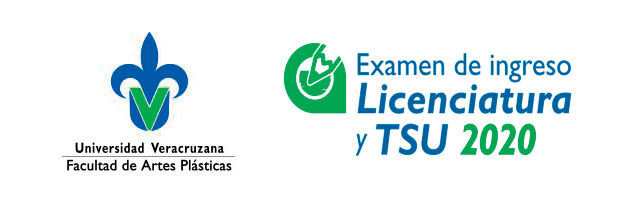 DATOS GENERALES DEL ASPIRANTE / EXAMEN ESPECIAL 2020LICENCIATURA EN ARTES VISUALESMOTIVACIONESDescribe brevemente¿Cuáles son tus motivaciones de ingreso a la Licenciatura en Artes Visuales?CUESTIONARIOA partir del contexto actual en el que te encuentras te solicitamos responder las siguientes preguntasAPELLIDO PATERNOAPELLIDO MATERNONOMBRE (S)SEXOEDADFOLIO CREDENCIALTELÉFONO DE CONTACTOCORREO ELECTRÓNICOVocacionales:Expresivas:Formales o prácticas:Conceptuales:Económicas:¿Cuáles son las actividades escolares o Experiencias Educativas del plan de estudios de la licenciatura en Artes Visuales que te motivan a solicitar tu ingreso al programa educativo?¿Qué perfil de egreso te interesa tener como egresado la Licenciatura en Artes Visuales?¿Qué supones estar haciendo al año de que concluyas la Licenciatura en Artes Visuales?1.- ¿Te encuentras cursando alguna otra carrera                                                  SI  (    )      NO  (    )En caso afirmativo, ¿cuál es el nombre de la carrera y avance escolar?2.- ¿Qué otra carrera estudiarías además de Artes Visuales?3.- ¿Por qué decidiste estudiar la licenciatura en Artes Visuales?4.- Describe las situaciones que consideras pueden representar un desafío para que concluyas satisfactoriamente la licenciatura en Artes Visuales5.- ¿Conoces el Plan de Estudios de la Licenciatura en Artes Visuales?                    SI  (    )      NO  (    )En caso afirmativo, menciona los aspectos académicos de tu interés.6. ¿Qué expectativas tienes de la carrera en Artes Visuales?7.- ¿Cómo te mantienes informado de los cambios relevantes que se dan en el campo de las Artes Visuales?8.- ¿Has asistido a algún curso o taller relacionado con las Artes Visuales?        SI  (    )      NO  (    )En caso de que tu respuesta sea afirmativa: ¿En qué consistió éste?9.- ¿Has Desarrollado algún tipo de actividad extracurricular en el Bachillerato?   SI  (    )   NO  (    )En caso de que tu respuesta sea afirmativa: ¿De qué tipo?10.- ¿Has realizado alguna actividad relacionada con las Artes Visuales?             SI  (    )      NO  (    )En caso de que tu respuesta sea afirmativa: Describe brevemente✓	¿En qué consiste tu producción visual?✓	¿A quién se dirige y para qué sirve tu producción visual?✓	¿Qué estrategias utilizas para hacer que las personas acepten tus ideas o proyectos?✓	¿Qué herramientas tecnológicas utilizas?11. ¿Qué aspectos de tu personalidad son los más valorados por las personas más cercanas a ti y qué aspectos de tu personalidad suelen generar el enfado de éstas?12. ¿Qué importancia tienen las Artes Visuales en el mundo actual?